DOMNULE DIRECTOR EXECUTIV,          Subsemnatul(a)……………………………………,CNP......................................,domiciliat(ă)  în localitatea………………………………, str./com. …………………., nr…...., bl. …., sc. ….., et. ……, ap....., judeţul Botoşani, posesor(oare) al(a) C.I/B.I. seria…….nr. ………eliberat de………………….. la data de……………, in calitate de reprezentant legal/ asistent maternal  profesionist / familie de plasament, solicit in conformitate cu prevederile art.23 din Legea  nr. 448/2006, republicata, cu modificarile si completarile ulterioare, legitimatie pentru transportul urban cu mijloace de transport in comun de suprafata pentru copilul…..………………………...........…,  CNP………………….………., incadrat in gradul de handicap grav/accentuat, conform certificatului de incadrare in grad de handicap nr. ………… din data de ………………. eliberat de Comisia pentru Protectia Copilului………………………. Data........................                                                        Semnătura...............................   Telefon de contact................................  Verificat,                                                         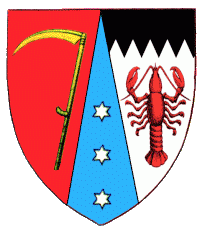 ROMÂNIA CONSILIUL JUDEŢEAN BOTOŞANI      DIRECŢIA GENERALĂ DE ASISTENŢĂ SOCIALĂ ŞI PROTECŢIA COPILULUIOperator de date cu caracter personal 5721             str. Maxim Gorki nr. 4		                                                                                        Telefon: 0231-537993                                                                         Botoşani                                               e-mail: dgaspcbt@yahoo.com                                 Fax: 0231-511047Serviciul: Stabilire prestatii sociale si plata beneficii de asistenta sociala